ANEXO C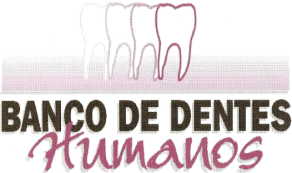 Universidade Federal de PernambucoCentro de Ciências da SaúdeDepartamento de Prótese e Cirurgia Buco-FacialFICHA CADASTRAL PARA CONTROLE DA RETIRADA DE DENTES DO BANCO DE DENTES HUMANOS (FINS DE PESQUISA)Nome: _________________________________________________________Matrícula: _______________________ RG: ___________________________Endereço: ______________________________________________________Bairro: ________________ Cidade: _________________________________CEP: __________________ Telefone: ________________________________Email: _________________________________________________________Título do projeto de pesquisa: ____________________________________________________________________________________________________________________________________________________________________Orientador: _____________________________________________________AV. PROF. MORAES RÊGO, s/n – CID. UNIVERSITÁRIA – CEP: 50.670-901. FONE / FAX (81) 21268340 / 21268341 – CGC Nº 24.134.488/0001-08 – RECIFE – PE. e-mail: bancodedentesufpe@hotmail.comDentes retirados para pesquisaDentes retirados para pesquisaDentes retirados para pesquisaDentes retirados para pesquisaquantidadedentedata da retiradadata da devolução